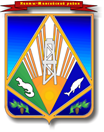 МУНИЦИПАЛЬНОЕ ОБРАЗОВАНИЕХАНТЫ-МАНСИЙСКИЙ РАЙОНХанты-Мансийский автономный округ – ЮграГЛАВА ХАНТЫ-МАНСИЙСКОГО РАЙОНАП О С Т А Н О В Л Е Н И Еот 24.07.2023                                                                                            № 20-пгг. Ханты-МансийскО награждении наградами главы Ханты-Мансийского районаВ соответствии с постановлением главы Ханты-Мансийского района 
от 16 августа 2017 года № 30-пг «Об утверждении Положения о присвоении и вручении наград главы Ханты-Мансийского района», учитывая протокол заседания комиссии по наградам главы Ханты-Мансийского района 
от 20 июня 2023 года № 8, руководствуясь статьей 31.1 Устава                       Ханты-Мансийского района:1. Объявить Благодарность главы Ханты-Мансийского района: Медведеву Аркадию Дмитриевичу – пенсионеру с. Цингалы, 
за многолетний добросовестный труд и в связи с празднованием 919-летия со дня образования с. Цингалы;Мельникову Алексею Павловичу – пенсионеру с. Цингалы, 
за многолетний добросовестный труд и в связи с празднованием 919-летия со дня образования с. Цингалы.Шевелевой Надежде Ефимовне – пенсионеру с. Цингалы, 
за многолетний добросовестный труд и в связи с празднованием 919-летия со дня образования с.Цингалы;2. Опубликовать настоящее постановление в газете «Наш район» 
и разместить на официальном веб-сайте администрации 
Ханты-Мансийского района.3. Контроль за выполнением настоящего постановления возложить 
на заместителя главы Ханты-Мансийского района, директора департамента имущественных и земельных отношений администрации 
Ханты-Мансийского района Витвицкого А.В.Глава Ханты-Мансийского района                                               К.Р.Минулин